WELCOME LETTER | COURSE GUIDE | CALENDARArt 280: INTRO TO CERAMICS • CUESTA COLLEGE FALL 2020WELCOME TO ART 280 HYBRID: INTRODUCTION TO CERAMICS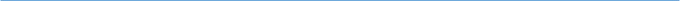 This introductory ceramics course is taught mostly online, with a few required on-campus lab components. All lectures and most demonstrations will be delivered via Canvas. You will have access to the ceramics studio at scheduled dates throughout the semester. You will be working on projects mostly from home, but will be able to fire your works at Cuesta. Each week we will meet during the scheduled class time, with a lecture from 9 – 9:50 AM and a Lab from 10:00 -11:50AM. These Saturday meetings will happen via Zoom, with the occasional in-person meetings on campus (see schedule below).**If you are not comfortable with an online learning environment, this may not be the class for you. Please make sure to read all of this material so that you are prepared to succeed in this course. All of these important dates are listed below. If you cannot make it to any of the required dates, please contact the instructor. 

MEET YOUR INSTRUCTOR: MIKE NORTON (he/him)I am an arts educator and currently teaching ceramics classes here at Cuesta, as well as various fine arts classes at San Luis Obispo High School. I have been teaching art at the secondary education level for 20 years and 10 years at the post-secondary levels. I received my BA at the University of Nevada, Reno and my MFA at Boston University. I love my profession and I take it very seriously. My primary objective as an educator is to not only teach my students new information, but to instill a passion for the studio arts. The clay medium is personally my favorite and it still amazes me the endless possibilities you have as an artist when creating ceramic work. My personal ceramic work mainly consists of thrown sink and lamp basins, totem structures, tile work, and alternative fired pieces.     CONTACT INFO: Email Address: michael_norton@cuesta.eduOffice Location/ Hours: My Office hours are Mondays and Wednesdays from 5pm to 6pm via Zoom. CLASS SPECIFICATIONSCRN 73513Course runs from August 22nd, 2020 to December 13th, 2020 (18 weeks)This is a HYBRID class, with most of the instruction delivered online. A few in-person Saturday meetings on the SLO campus will be required Quick Overview (details follow)This class is for beginners. Students that have never worked with clay or in a ceramics studio will be right at home here. This class will teach you the basics on how to make simple forms out of clay. You will learn the various applications for ceramics including examining functional objects such as cups or mugs and ceramics in a contemporary fine art context such as sculptural work. You will work on building skills while investigating personal themes and aesthetic (visual) interests.This class will be a lot of work, the work will be fun, but it will be demanding. You will be expected to work 8-10 hours a week for this course, which includes meetings.You should have a designated workspace in your house/apartment that is easy to clean or in a utility space such as a garage, covered porch, or (if you’re lucky) a studio. Our first week in class we will be focusing on setting up a safe working environment from home. Cuesta will provide certain materials to make this transition easier for you. This space can be a temporary place that you set up and take down as needed, but you will need a place to store your finished greenware (work that hasn’t been fired) that is a safe, undisturbed place. Because of all the dust working with clay generates, it is important that you do NOT work in your bedroom and clean up after each work session. In order to succeed in this class, you should be comfortable using the computer and internet. If you are still learning how to use a computer, this class will be extremely difficult. You should be able to organize files into folders, upload images, write a paper, correspond via email, be familiar with social media and be able to simple prompts. Although doable, it is not recommended that you take this course if you only have access to a phone as a means of connecting to the internet.Padlet?CLASS MEETINGSMandatory Virtual MeetingsEvery week, you will attend the lecture and virtual lab components via zoom. These will function like in-person meetings and will cover techniques, assignments, and virtual assistance on every project. You will need to be available via zoom from 9am to 9:50am   for lectures and from 10:10am to 11am on Saturdays for demonstrations (sometimes in person at the lab, see next bullet point).In-person Meetings:Throughout the course of the semester, you will come to campus to pick up materials, drop off work for firing, and to participate in lab activities. In order to comply with social distancing regulations, the class will be divided into two groups. Group A will attend for lab activities from 9am to 10:50am and Group B from 12pm to 1:50pm on the Saturday of that week. These groups will be finalized during our first class meeting. You will be required to come to campus the first week of school to pick up clay and materials. In-person MEETING ScheduleAll in person meetings will take place on Saturdays. If you cannot make these dates, please contact the instructor ahead of time. This class will meet on the SLO campus in room 7103 on the following Saturday mornings and afternoons (depending on your group) as arranged between the instructor and student.WEEK 1: MATERIALS PICK-UP            Group A + B: August 28th and/or 29thSynchronous lecture August 22nd (group time slots for materials pickup).WEEK 5: PROJECT DROP OFFGroup A: Sept 19th (Morning)Group B: Sept 19th (Afternoon)WEEK 10: GLAZE, RAKU FIRING, PROJECT 2 DROP OFFGroup A: October 24th (Morning) Group B: October 24th (Afternoon) WEEK 14 OR 15: FINAL PROJECT DROPOFF THANKSGIVING WEEKGroup A: November 14th (Morning)Group B: November 14th (Afternoon)OR Group A: November 21st (Morning)Group B: November 21st (Afternoon) WEEK 16: WORK PICKUP + GLAZINGGroup A: November 28th (Morning)Group B: November 28th (Afternoon) WEEK 17: FINAL WORK PICKUPGroup A: December 12th (Morning)Group B: December 12th (Afternoon)Course EnvironmentThis online course will be using a Web-based Learning Management System, Canvas, as the method to disseminate information. Canvas provides the framework for the course including PowerPoint presentations, student data files, the tools to receive and send course materials, and a grade book. Using the communication tools, you can communicate using e-mail, and you can share materials and ideas with other course participants via the discussion forums and groups.Class opens/accessing canvasPrior to the Saturday class start (August 22, 2020), you will receive an email to your my.Cuesta.edu address providing you with a reminder that class will be starting and log in procedures for Canvas, the learning management system (LMS) used to deliver course content. You can access Canvas by logging into MyCuesta, then clicking on the Resources Tab, then clicking on Canvas in the Online Learning Channel, or by typing the Canvas address (https://cuesta.instructure.com/) into your browser address bar. Do not bookmark / favorite the canvas site after your login, or you will get an error message next time you try to log in. You must access the canvas log in directly. If you are not familiar with logging into canvas, please refer to the Canvas Quick Reference Guide. Once logged into Canvas you will be directed on where to get started. Be sure to read all the direction on the course home page.  If you are having difficulty logging into Canvas after August 27th and need assistance please email me or technical support at this email address: support@my.cuesta.edu.  Online learningIf you have never taken an online class or this is your first experience with Canvas, please be patient with yourself. Online classes are not inherently easier, although they may be much more convenient for many students. You should expect to spend at least as much time, if not more on this course as you would on a course that meets face to face. Since there is no lecture component, much of this time will be self-directed and there will be a substantial amount of reading, viewing, studying, and writing required. This course is completely online using Canvas; all coursework (discussions, assignments, quizzes) is submitted online. There are no face-to-face meetings.  Please be prepared to spend 8 - 12 hours per week on coursework for this classIS an ONLINE CLASS FOR YOU?  First, go to the Online Readiness Resources to take a "self-assessment”. There are many resources that were designed to help you understand the basis for an online class and the skills necessary for success. (If the tutorials do NOT describe you, then taking this class online is NOT for you and I strongly suggest that you drop the online class and enroll in a traditional classroom section.)Regular effective contact policyRegular and Effective Instructor Contact will be met through weekly instructor initiated threaded discussion forums; weekly announcements to students; timely and effective feedback on student assignments; email, phone or messaging to individuals; and virtual office hours. You will need to be present at weekly virtual lectures and login to this class via canvas weekly.Instructor contact expectationsThe best and fastest way to contact me is email.  I will generally respond to your emails within 24 hours during weekdays only. During busy times of the semester, the response time may increase to 48 hours. On weekends, I will do my best to get back to you ASAP but I cannot guarantee an expeditious response. Course descriptionIntroduces ceramics materials, concepts, and processes. Includes design principles, creative development, hand-building, throwing, glaze techniques, firing and ceramic terminology. Covers aesthetics and creative development of clay objects examining historical, contemporary, and personal modes of expression across cultures. Student learning outcomes1. Create basic forms in clay that display understanding of the ceramic process. 2. Create basic forms in clay that display understanding of 3D design principles and elements. 3. Create basic forms in clay that display understanding of the relationship of form, content, and subject matter. 4. Examine and discuss historical and contemporary developments, trends, materials, and approaches in ceramics. REQUIRED TOOLS + MaterialsThere is no required textbook for this class. A kit will be provided to you the first week of school with essential items to set up a studio at home.*SUBJECT TO CHANGE, PLEASE WAIT UNTIL THE FIRST WEEK OF SCHOOL TO BUY MATERIALS*Required Materials:9” x 12” Sketchbook (plain, unlined paper)Can be found at the bookstore on campus, Art Central in SLO, or herePottery tool kitCan be found at the bookstore on campus, Art Central in SLO, or here (if you find a cheaper one, make sure it has all the same tools!)Paint brush set*Can be found at the bookstore on campus, Art Central in SLO, or here (if you find a cheaper set, make sure it has a variety of brush types)Various containers with lids (think yogurt containers, hummus, etc.—no need to buy! Start collecting now!)Thin plastic bags/plastic wrap (the cheapest dollar store trash bags are the best! Thick plastic does not work well)Newspaper2 gallon bucketLarge yellow sponge*Can be found hereSpray bottle*Can be found hereSuggested Materials: (not required, but recommended!)MATERIALS FOR EACH ASSIGNMENT WILL BE GONE OVER IN CLASS PLEASE DO NOT PURCHASE THESE MATERIALS YETBanding Wheel (highly recommended) or lazy susanCan be found hereSerrated RibCan be found hereVarious trimming toolsCan be found at the bookstore on campus or hereBlending ToolsCardboard tubingMetal bowlSeries of cone 5 glazes (more on this throughout the course)Various underglaze colors Smooth river rock or metal spoonTechnology tools needed (outside of Canvas):ConferZoomAdobe readerMicrosoft Office for Free (including word and powerpoint)Accommodations*This course is designed using an accessible Learning Management System, and course materials have been created with ADA compliance in mind. If you have a disability and might need accommodations in this class such as extended time on exams or other resources. Please contact the instructor as soon as possible so that you can receive appropriate accommodations in a timely manner. You should also contact DSPS (Disabled Student Programs & Services) at 805-546-3148Technical supportCuesta students are encouraged to direct all technical support inquiries to support@my.cuesta.edu. If you are having issues with Canvas, you should contact the Canvas Support Hotline at (877) 921-7680, or click on the help button on the Canvas Navigation to report a problem.If you are having difficulty viewing the course or logging in, it may be because you are not using the correct url: https://cuesta.instructure.com/ or you are using your phone or using an unsupported browser. Your learning environment is best accessed from a desktop or laptop computer, using Firefox or Chrome. This may solve your problem! Please review the browser requirements and minimum computer specifications.College & Course PoliciesAcademic Honesty Policy: [Identify your course specific academic honesty policy]. In addition to my course policy, please note all students attending San Luis Obispo County Community College District at any district site and when representing Cuesta College in any off-campus activity, assume an obligation to conduct themselves in an acceptable manner compatible with the Student Code of conduct. Please review the Cuesta College Student Code of conductAdd / Drop Policy Add PolicyDrop PolicyWaitlist PolicyIf you are on the waitlist, you must attend the first class meeting in order to be added to the class.  In addition to my course specific procedures, please review Cuesta’s waitlist procedure and instructions.QUESTIONS?If you have any questions, please email your instructor, Mike, at michael_norton@cuesta.edu